5 февраля 2017 года театром «Мастерская Гудвина» 
для воспитанников детского сада «Светлячок» было проведено развлекательное шоу «Королевство мыльных пузырей». 
Главный «Волшебник» театра показал детишкам замечательное представление с элементами мыльных пузырей: - ручные пузыри; - человек в пузыре»; - огненные пузыри; - мыльная гроза; - пузырь-змея; мыльные причёски и многое другое. 
Дети с интересом смотрели представление, активно принимали участие в игре. Ребята получили массу впечатлений, положительных эмоций. 
Даже самые маленькие зрители стали наиболее активными участниками этого сказочного приключения. 
Волшебник уехал, а с ребятами остались незабываемые впечатления и заряд бодрости и настроения на весь день! 

Воспитатель 
Шемухина И.И.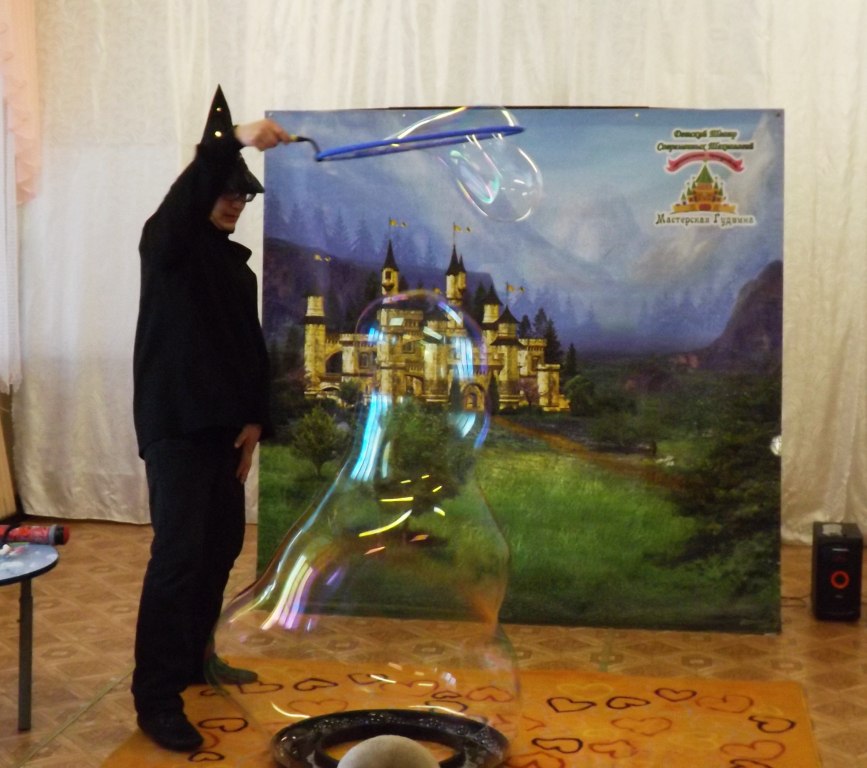 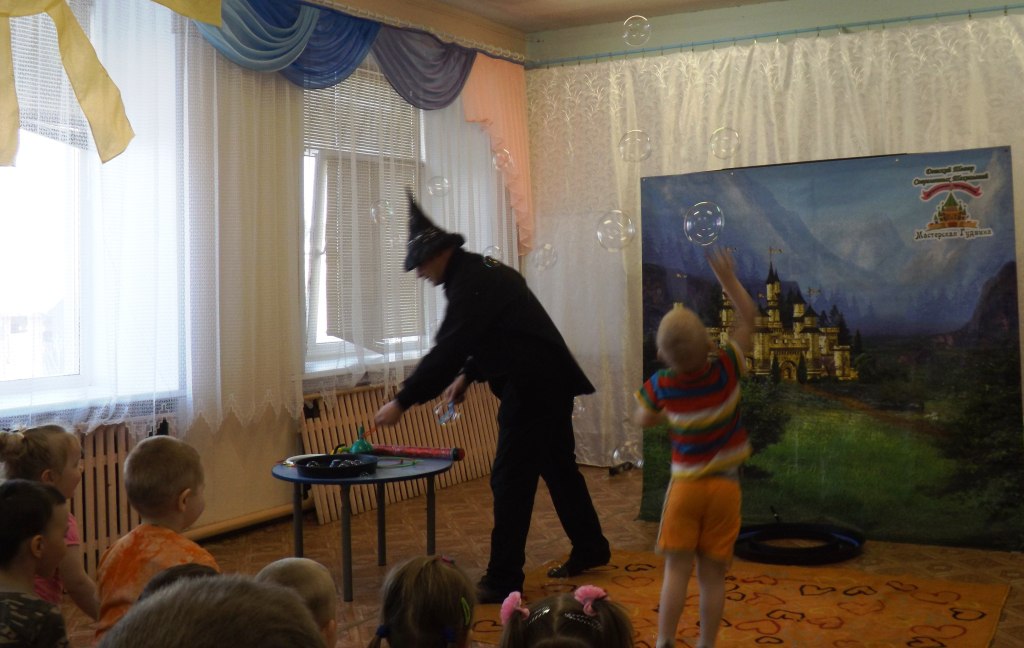 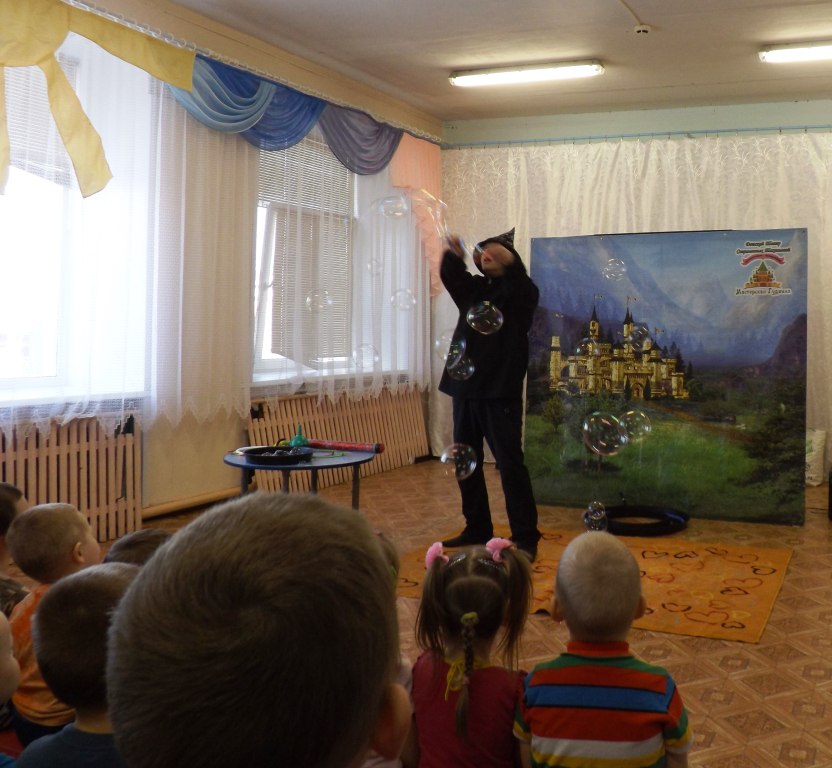 